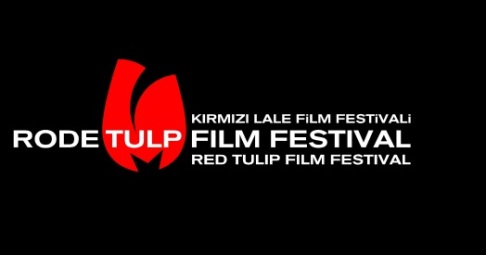 GEÇEN YILLARDA KLFF’DE YAŞANANLAR…1. Kırmızı Lale Film Festivali / 5 - 9 Haziran 2013‘Yarışma Bölümü’nde; Devir, Elveda Katya, Geriye Kalan, Gözetleme Kulesi, Jin, Lâl Gece, Tepenin Ardı filmleri yer aldı.Ateşin Düştüğü Yer, F Tipi Film, Hititya, Snackbar, Uzun Hikaye, Yabancı ‘Panaroma Bölümü’nde gösterilen filmlerdi.‘Belgesel Bölümü’nde yer alan filmler; Buka Barane-Gökkuşağının Peşindeki Çocuklar, Karsu, Delikanlım İyi Bak Yıldızlara, Bahar oldu.Festivalde yer alan ‘Kısa Film’ler; Algı, Bir Dilim Hayat, Buhar, Dört Duvar Saraybosna, Memo, Musa oldu.Açılış gecesinin sunuculuğunu üstlenen isim Oylum Talu idi.Açılış filmi, Erden Kıral’ın yönetmenliğini yaptığı ‘Yük’ filmi oldu. “Yaşam Boyu Onur Ödülü”nün sahibi Demet Akbağ oldu.‘Masterclass Bölümü’nde yer alan Erden Kıral’a “Ustaya Saygı Ödülü” verildi. Yönetmenin Bereketli Topraklar Üzerinde ve Mavi Sürgün filmleri bu bölüm kapsamında izleyicilerle buluştu.İclal Akçay, Chris Keulemans, Gülçin Santırcıoğlu, Ronald Simons festivalde jüri üyesi olarak yer alan isimlerdi.Tepenin Ardı “En İyi Film” seçilirken filmin yönetmeni Emin Alper “En İyi Yönetmen” ödüllünün sahibi oldu.2. Kırmızı Lale Film Festivali / 25  -31 Mayıs 2014‘Yarışma Bölümü’nde; Cennetten Kovulmak, Kusursuzlar, Kutsal Bir Gün, Were Denge Min-Sesime Gel ve Şarkı Söyleyen Kadınlar filmleri yer aldı.Almanya’da Yarım Asır-Almanya Almanya, Almanya’ya Hoşgeldiniz, Ben O Değilim, Daire, Eve Dönüş-Sarıkamış 1915, Halam Geldi, Mavi Dalga, Meddah, Soğuk, Yozgat Blues ‘Panaroma Bölümü’nde gösterilen filmlerdi.Festivalde yer alan ‘Kısa Film’ler; Açlık, Bir Porsiyon Aşk, Çaput, Eksik, Kafa, Mod, Patik, Patika, Salıncak, Sıradaki?, SineMASAL, Son Kuşlar, Sus, The Book, Ü.N.K., Ülke-Welat oldu.Yekta Kopan açılış gecesinin sunuculuğunu üstlenen isimdi.Açılış filmi, Onur Ünlü’nün yönetmenliğini yaptığı bol ödüllü ‘Sen Aydınlatırsın Geceyi’ filmi oldu.“Yaşam Boyu Onur Ödülü” Türk sinemasının gözde kadın oyuncularından Fatma Girik’e verildi.‘Masterclass Bölümü’nde yer alan Nuri Bilge Ceylan’a “Ustaya Saygı Ödülü” verildi. Ayrıca yönetmenin Bir Zamanlar Anadolu’da ve İklimler filmleri bu bölüm kapsamında izleyicilerle buluştu.Tayfun Pirselimoğlu, Bob Bleute, Diana Blok, Sasja Koetsier, Yekta Kopan jüri üyesi olarak festivalde yer aldı.Were Denge Min - Sesime Gel “En İyi Film” seçilirken filmin yönetmeni Hüseyin Karabey “En İyi Yönetmen” ödüllünün sahibi oldu.“Film Eleştirmeleri Ödülü” Alin Taşçıyan’ın başkanlığını yaptığı özel jüri tarafından Ramin Matin yönetmenliğinde çekilen Kusursuzlar filmine verildi.